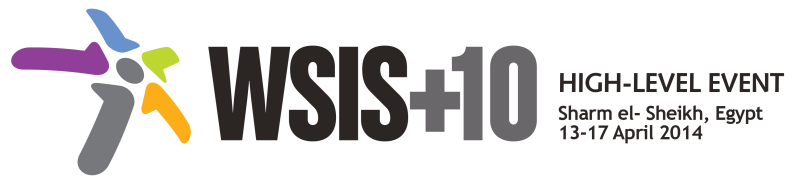 Document Number : WSIS+10/3/2Submission by: Association for Proper Internet Governance, Civil SocietyPlease note that this is a submission for the Third Physical meeting of the WSIS +10 MPP to be held on the 17th and 18th of February.Corrections to the published outcome documents
of the second the WSIS+10 Open Consultation meeting 
Association for Proper Internet Governance
9 January 2014At the 16-18 December 2013 Open Consultation Meeting the following specific text was discussed, but not fully agreed, as an addition to the Preambles of both the Statement and the Vision.  This text should appear somewhere, perhaps as a separate document S2/A1:We recognize the rights set forth in the UN Universal Declaration of Human Rights and in the Covenant on Civil and Political Rights [and in the Covenant on Economic, Social, and Cultural Rights] and reaffirmed in paragraphs 3, 4, and 5 of the Geneva Declaration and Resolution 20/8 of the Human Rights Council on The promotion, protection and enjoyment of human rights on the Internet.At that same meeting, a proposal was made regarding paragraph 8 of the Challenges (document S2/C Rev. 1) and that proposal was displayed on the screen.  The published document does not correctly reflect the proposal.  Paragraph 8 of S2/C Rev. 1 should read:Policy frameworks are required that address the digital divide that drive economic development and social wellbeing, especially in developing and least developed countries. The adherence to the concept of access for all  broadband in developing countries and least developed countries is important.At that same meeting, a proposal was made to add, in square brackets, a new item 2(l) to Action Line C5 of the Vision (document V2-C-ALC5) and that proposal was displayed on the screen.  The published document does not correctly reflect the proposal.  Paragraph item 2(l) of V2-C-ALC5 should read:2(l)	